PROYECTO EVALUACIÓN  ALGEBRACBTIS 122     OCTUBRE 2014DOCENTE: CARLOS F. MORENO RODRÍGUEZ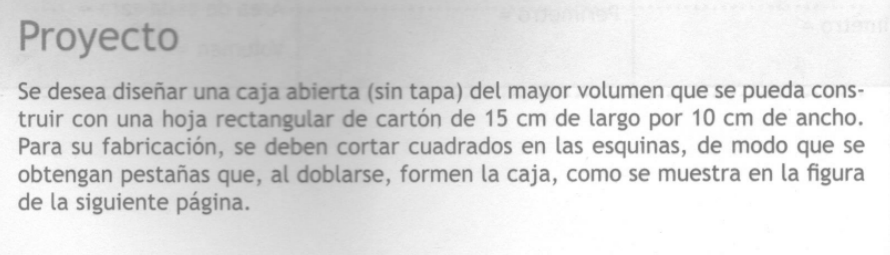 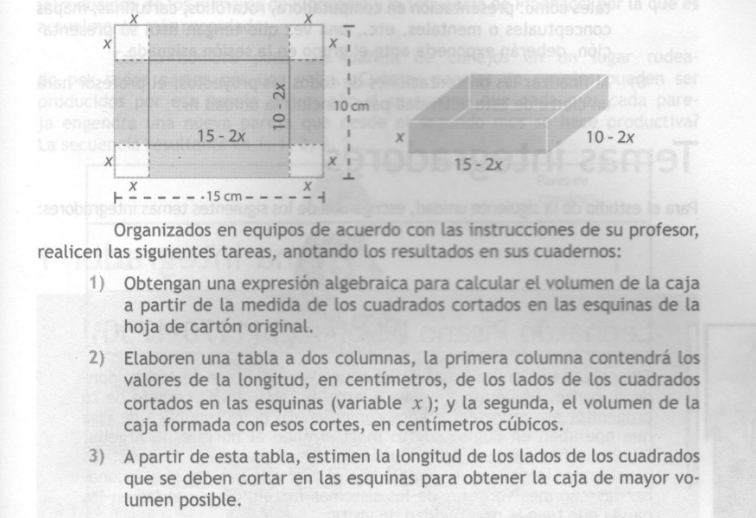 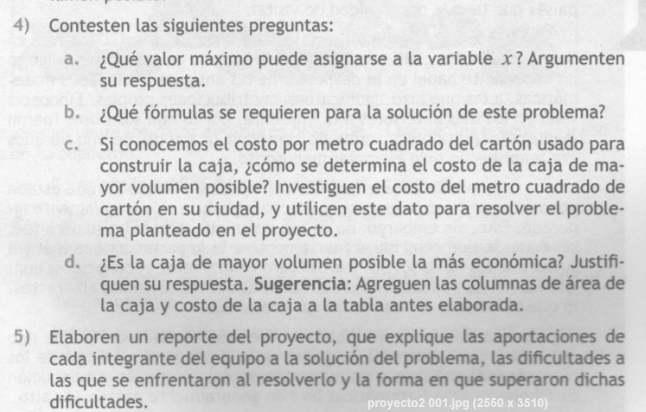 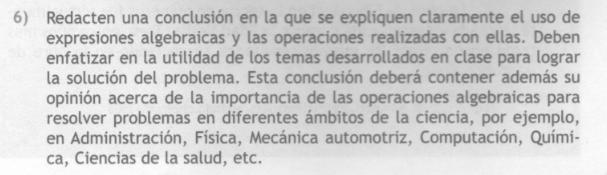 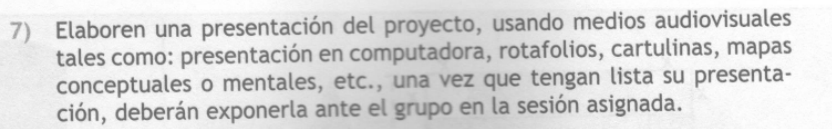 Rubrica  de EvaluaciónCADA INTEGRANTE DEL EQUIPO SE EVALUA UNA RUBRICA POR ALUMNOIndicadores para evaluar el trabajo de cada Equipo.ASPECTO A EVALUARINDICADORESINDICADORESINDICADORESINDICADORESASPECTO A EVALUARINICIAL-RECEPTIVO(0 A 5)BASICO(6 – 7)AUTÓNOMO(8 – 10)OBSERVACIONESCALCULO EL VOLUMEN DE LA CAJA A TRAVES DE EXPRESIONES ALGEBRAICASRESUELVE PARCIALMENTE EL PROBLEMA PLANTEADO , PERO NO LO EXPRESO A TRAVÉS DE LENGUAJE ALGEBRAICORESUELVE PARCIALMENTE EL PROBLEMA  PLANTEADO Y LO EXPRESO A TRAVÉS DEL ENGUAJE ALGEBRAICORESUELVE EN SU TOTALIDAD EL PROBLEMA PLANTEADO Y LO EXPRESO A TRAVÉS DE EXPRESIONES ALGEBRAICASELABORO UNA TABLA DE SOLUCIONES DE PROBLEMASINTEGRO TODOS LOS DATOS NECESARIOS A LA TABLA PERO NO RESUELVE TODOS LOS PROBLEMAS PLANTEADOSINTEGRO  TODOS LOS DATOS NECESARIOS EN LA TABLA PERO RESUELVE PARCIALAMENTE LOS PROBLEMAS PLANTEADOSINTEGRO TODOS LOS DATOS NECESARIOS EN LA TABLA Y RESUELVE TODOS LOS PROBLEMAS  PLANTEADOSELABORO UN REPORTE DE PROYECTO QUE EXPLICA LAS APORTACIONES DE CADA INTEGRANTE DEL EQUIPO A LA SOLUCION DEL PROBLEMA , LAS DIFICULTADES QUE SE PRESENTARON AL RESOLVERLO Y LA FORMA QUE SE SOLUCIONARON DICHAS DIFICULTADESELABORO UN REPORTE DEL PROYECTO  CON REDACCIÓN DESCUIDADA Y POCO CLARA QUE EXPLICA LA APORTACIÓN DE CADA INTEGRANTE DEL EQUIPO A LA SOLUCIÓN DEL PROBLEMA , LAS DIFICULTADES QUE ENFRENTARON AL RESOLVERLO Y LA FORMA EN QUE SE SOLUCIONARON DICHAS DIFICULTADES ELABORO UN REPORTE DEL PROYECTO  POCO CLARO  QUE EXPLICA LA APORTACIÓN DE CADA INTEGRANTE DEL EQUIPO A LA SOLUCIÓN DEL PROBLEMA , LAS DIFICULTADES QUE ENFRENTARON AL RESOLVERLO Y LA FORMA EN QUE SE SOLUCIONARON DICHAS DIFICULTADESELABORO UN REPORTE DEL PROYECTO QUE EXPLICA LAS APORTACIÓN DE CADA INTEGRANTE DEL EQUIPO A LA SOLUCIÓN DEL PROBLEMA , LAS DIFICULTADES QUE ENFRENTARON AL RESOLVERLO Y LA FORMA EN QUE SE SOLUCIONARON DICHAS DIFICULTADESREDACTO UNA CONCLUSIOON POR EQUIPO EN LA QUE SE EXPLICA CLARAMENTE EL USO DE EXPRESIONES ALGEBRAICAS Y LAS OPERACIONES REALIZADAS CON ELLAS . ENFATIZO LA UTILIDAD DE LOS CONCEPTOS VISTOS EN CLASE PARA LOGRAR LA SOLUCION DEL PROBLEMA  OPINO SOBRE LA IMPORTANCIA DE LAS OPERACIONES ALGEBRAICAS PARA RESOLVER PROBLEMAS EN DIFERENTES AMBITOS DE LA CIENCIA REDACTO UNA CONCLUSION POR EQUIPO EN LA QUE SE EXPLICA VAGAMENTE EL USO DE EXPRESIONES ALGEBRAICAS Y LAS OPERACIONES REALIZADAS CON ELLAS, NO ENFATIZO EN ALGUNOS CONCEPTOS VISTOS EN CLASE PARA LOGRAR LA SOLUCION DEL PROBLEMA PERO SI INCLUYO LA OPINION DE TODOS SUS COMPANEROS SOBRE LA IMPORTANCIA DE LAS OPERACINES ALGEBRAICAS PARA RESOLVER PROBLEMAS EN DIFERENTES AMBITOS DE LA CIENCIAREDACTO UNA CONCLUSION POR EQUIPO EN LA QUE SE EXPLICA PARCIALMENTE  EL USO DE EXPRESIONES ALGEBRAICAS Y LAS OPERACIONES REALIZADAS CON ELLAS,  ENFATIZO LA UTILIDAD DE LOS  CONCEPTOS VISTOS EN CLASE PARA LOGRAR LA SOLUCION DEL PROBLEMA PERO SI INCLUYO LA OPINION DE TODOS SUS COMPANEROS SOBRE LA IMPORTANCIA DE LAS OPERACINES ALGEBRAICAS PARA RESOLVER PROBLEMAS EN DIFERENTES AMBITOS DE LA CIENCIAREDACTO UNA CONCLUSION POR EQUIPO EN LA QUE SE EXPLICA CLARAMENTE  EL USO DE EXPRESIONES ALGEBRAICAS Y LAS OPERACIONES REALIZADAS CON ELLAS, ENFATIZO LA UTILIDAD DE LSO  CONCEPTOS VISTOS EN CLASE PARA LOGRAR LA SOLUCION DEL PROBLEMA  PERO SI INCLUYO LA OPINION DE TODOS SUS COMPANEROS SOBRE LA IMPORTANCIA DE LAS OPERACINES ALGEBRAICAS PARA RESOLVER PROBLEMAS EN DIFERENTES AMBITOS DE LA CIENCIAPRESENTO EL PROYECTO A TRAVÉS DE ALGUN MEDIO AUDIOVISUALPRESENTO EL PROYECTO A TRAVÉS DE UN MEDIO ADUDIOVISUAL, AUNQUE CON RESULTADOS PARCIALES Y SIN TODOS LOS REQUISITOS ESTABLECIDOS POR EL PROFESOR PRESENTO EL PROYECTO A TRAVÉS DE UN MEDIO ADUDIOVISUAL, AUNQUE CON RESULTADOS PARCIALES Y  TODOS LOS REQUISITOS ESTABLECIDOS POR EL PROFESORPRESENTO EL PROYECTO A TRAVÉS DE UN MEDIO ADUDIOVISUAL,  CON RESULTADOS PARCIALES Y CON TODOS LOS REQUISITOS ESTABLECIDOS POR EL PROFESOR